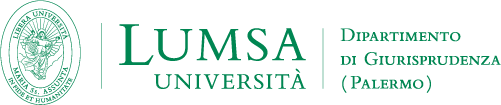 Cattedra di Diritto internazionale – IV ANNOCattedra di Diritto internazionale e del contenzioso internazionale – II ANNOLe lezioni si svolgeranno il venerdì dalle 10.45 alle 13.00.Questo il codice Google Meet per seguire le lezioni on line: https://meet.google.com/jqp-dhsr-qhp 